Date: 18th April 2023Time: 6 - 7pmAttendees: Neha, Sohara, Lauren, Esha, Nat, Emmy, TavaGeneral updates:Resilience Seed Grant Applications are still open (closing April 30). Grants of up to 5000 USD will be offered. Committee is urged to spread the word.Veggie fest is next Saturday from 5pm to 7pm Deliberation on Keraton - overall strong proposal but budget needs to be amended.UDub solar resiliency tunnel - The committee voted unanimously in favor of passing it.Review of personal and collective goals - committee members were asked what experiences would make CSF engagement more enriching. - In person socials for committee members (e.g. lunch in quad under cherry blossom!)- Mini grant recipients can deliver live presentations before and after events- CSF team could go visit some of the projects we are funding- The team can attend RSO meetings to present opportunities/events associated with CSF so that the greater UW community is more aware of CSF- Knowing more about what committee students are doing outside of the committee- Invest in committee members skill building (e.g. greenhouse gas accounting course) that would contribute to professional development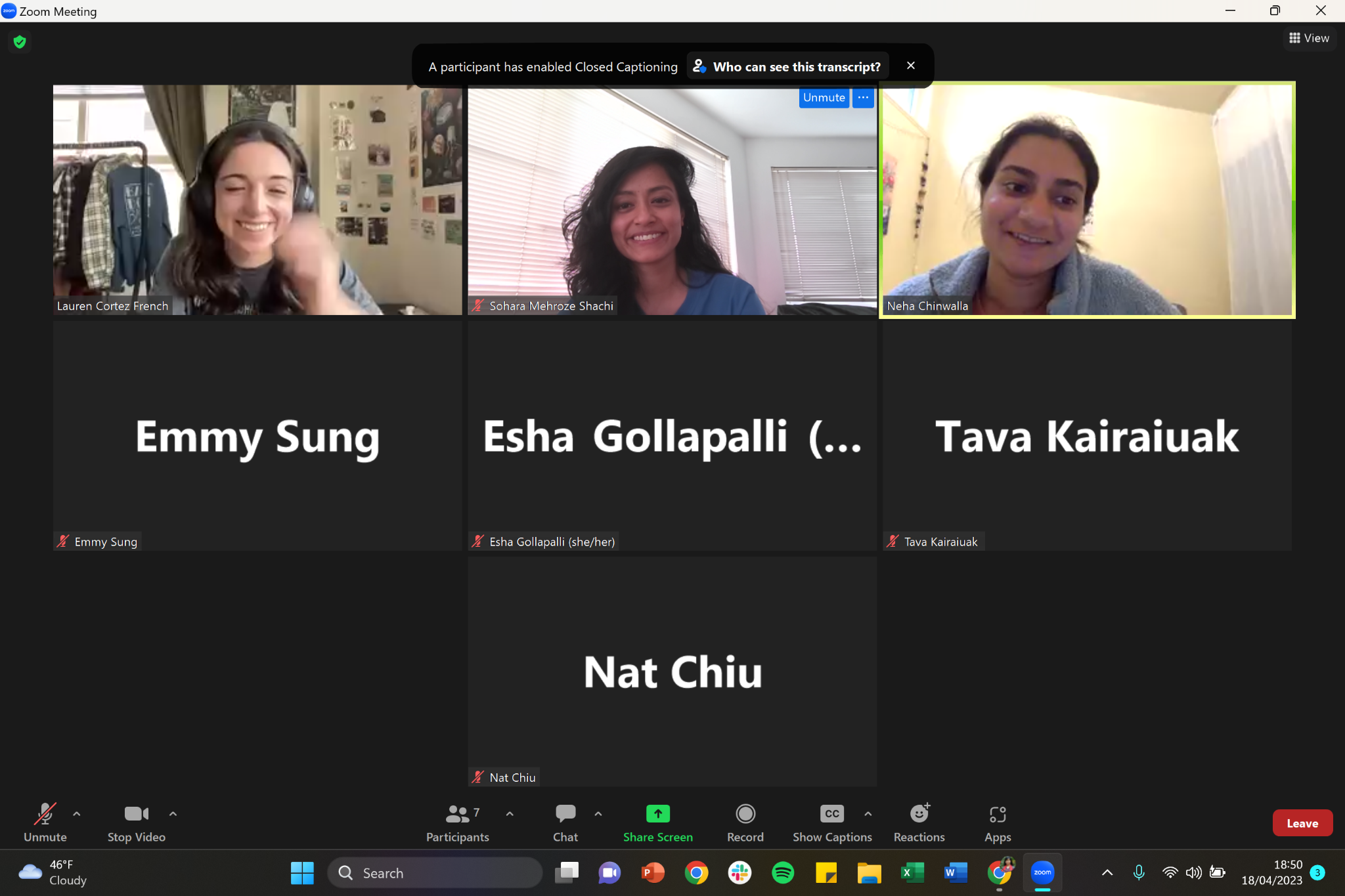 